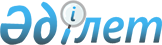 О внесении изменений и дополнения в приказ Министра культуры и спорта Республики Казахстан от 19 февраля 2016 года № 51 "Об утверждении Правил предоставления сведений о своей деятельности неправительственными организациями и формирования Базы данных о них"Приказ Министра общественного развития Республики Казахстан от 12 июля 2018 года № 68. Зарегистрирован в Министерстве юстиции Республики Казахстан 3 августа 2018 года № 17265
      В соответствии с пунктом 5 статьи 41 Закона Республики Казахстан от 16 января 2001 года "О некоммерческих организациях" и подпунктом 6-1) статьи 4-1 Закона Республики Казахстан от 12 апреля 2005 года "О государственном социальном заказе, грантах и премиях для неправительственных организаций в Республике Казахстан", ПРИКАЗЫВАЮ:
      1. Внести в приказ Министра культуры и спорта Республики Казахстан от 19 февраля 2016 года № 51 "Об утверждении Правил предоставления сведений о своей деятельности неправительственными организациями и формирования Базы данных о них" (зарегистрирован в Реестре государственной регистрации нормативных правовых актов № 13355, опубликован 9 марта 2016 года в информационно-правовой системе "Әділет") следующие изменения и дополнение:
      в Правилах предоставления сведений о своей деятельности неправительственными организациями и формирования Базы данных о них (далее – Правила), утвержденных указанным приказом:
      пункт 7 изложить в следующей редакции:
      "7. В случае изменения сведений о неправительственных организациях, предусмотренных разделом I, II и VII таблицы 1 приложения 1 к настоящим Правилам, неправительственная организация предоставляет измененные сведения в уполномоченный орган на казахском и русском языках через почту или нарочно, либо через веб-портал "База данных неправительственных организаций" в электронном виде в течение двадцати рабочих дней со дня их изменения.";
      дополнить пунктом 7-1 следующего содержания:
      "7-1. Сведения о своей деятельности в Базу данных неправительственных организаций не предоставляют неправительственные организации, приостановившие представление налоговой отчетности в соответствии со статьей 213 Кодекса Республики Казахстан от 25 декабря 2017 года "О налогах и других обязательных платежах в бюджет (Налоговый кодекс)" до начала отчетного периода и не возобновившие деятельность в течение отчетного периода, а также находящиеся на стадии ликвидации или реорганизации.";
      приложение 1 к Правилам изложить в редакции согласно приложению 1 к настоящему приказу;
      приложение 2 к Правилам изложить в редакции согласно приложению 2 к настоящему приказу.
      2. Комитету по делам гражданского общества Министерства общественного развития Республики Казахстан в установленном законодательством Республики Казахстан порядке обеспечить:
      1) государственную регистрацию настоящего приказа в Министерстве юстиции Республики Казахстан;
      2) в течение десяти календарных дней со дня государственной регистрации настоящего приказа направление его копии в бумажном и электронном виде на государственном и русском языках в Республиканское государственное предприятие на праве хозяйственного ведения "Республиканский центр правовой информации" для официального опубликования и включения в Эталонный контрольный банк нормативных правовых актов Республики Казахстан;
      3) в течение десяти календарных дней после государственной регистрации настоящего приказа направление его копии на официальное опубликование в периодические печатные издания;
      4) размещение настоящего приказа на интернет-ресурсе Министерства общественного развития Республики Казахстан после его официального опубликования;
      5) в течение десяти рабочих дней после государственной регистрации настоящего приказа представление в Юридический департамент Министерства общественного развития Республики Казахстан сведений об исполнении мероприятий, предусмотренных подпунктами 1), 2), 3) и 4) настоящего пункта.
      3. Контроль за исполнением настоящего приказа возложить на курирующего вице-министра общественного развития Республики Казахстан.
      4. Настоящий приказ вводится в действие по истечении десяти календарных дней после дня его первого официального опубликования.
      "СОГЛАСОВАН"
Министр информации и коммуникаций
Республики Казахстан
___________ Д. Абаев
17 июля 2018 года
      "СОГЛАСОВАН"
Министр юстиции
Республики Казахстан
___________ М. Бекетаев
20 июля 2018 года
      "СОГЛАСОВАН"
Исполняющий обязанности
Министр финансов
Республики Казахстан
___________К. Баедилов
23 июля 2018 года
      "СОГЛАСОВАН"
Председатель Комитета по статистике
Министерства национальной экономики
Республики Казахстан
___________ Н. Айдапкелов
13 июля 2018 года Сведения о деятельности неправительственных организаций
отчетный период за 20___ год
      Индекс: СДНПО-1
      Периодичность: ежегодно в срок до 31 марта года, следующего за отчетным периодом
      Круг лиц предоставляющих: неправительственные организации
      Куда предоставляется: Уполномоченный орган в сфере взаимодействия с неправительственными организациями Сведения о деятельности неправительственных организаций*
      Примечание:
      *в случае отсутствия данных отметить "нет" или поставить прочерк.
      Расшифровка аббревиатур:
      БИН – бизнес-идентификационный номер
      НПО – неправительственная организация
      ОЮЛ – объединение юридических лиц Филиал (-ы) и (или) представительство (-а) неправительственной организации*
      Примечание:
      *в случае отсутствия данных отметить "нет" или поставить прочерк.
      Расшифровка аббревиатур:
      БИН – бизнес-идентификационный номер
      ФИО – фамилия, имя, отчество  Проекты неправительственных организаций, филиалов и представительств (обособленные подразделения) иностранных и международных некоммерческих организаций, реализованные за отчетный период и реализуемые в текущем году*
      Примечание:
      *в случае отсутствия данных отметить "нет" или поставить прочерк.
      Расшифровка аббревиатур:
      БИН – бизнес-идентификационный номер Проекты филиалов и (или) представительств (обособленные подразделения) неправительственных организаций, реализованные за отчетный период и реализуемые в текущем году*
      Примечание:
      *в случае отсутствия данных отметить "нет" или поставить прочерк.
      Расшифровка аббревиатур:
      БИН – бизнес-идентификационный номер Сведения об учредителях* (участниках) неправительственных организаций**
      Примечание:
      *общественные объединения указывают данные не менее 10 граждан-инициаторов и/или общественных объединений, участвовавших в его создании 
      **в случае отсутствия данных отметить "нет" или поставить прочерк.
      Расшифровка аббревиатур:
      ФИО – фамилия, имя, отчество
      БИН – бизнес-идентификационный номер
      ИИН – индивидуальный идентификационный номер Организации/органы, государства, с которыми заключены документы о сотрудничестве/партнерстве*
      Полноту и достоверность предоставленных сведений подтверждаю:
      Руководитель _____________________________________________________________
                   фамилия, имя, отчество (при его наличии), подпись
      Исполнитель ________________________________________________________
                   фамилия, имя, отчество (при его наличии), подпись
      Место печати
      Примечание:
      *в случае отсутствия данных отметить "нет" или поставить прочерк.
      Расшифровка аббревиатур:
      НПО – неправительственная организация
      БИН – бизнес-идентификационный номер Пояснение по заполнению формы, предназначенной для сбора административных данных "Сведения о своей деятельности неправительственными организациями"
      1. Форма заполняется руководителем неправительственной организации (в период его отсутствия – лицом, его замещающим) и предоставляется в уполномоченный орган в сфере взаимодействия с неправительственными организациями ежегодно до 31 марта года, следующего за отчетным периодом.
      2. Форма подписывается первым руководителем (в период его отсутствия – лицом, его замещающим), который несет ответственность за достоверность данных в отчетности и своевременность ее предоставления, и заверяется печатью организации.
      3. В таблице 1 формы "Сведения о деятельности неправительственных организаций" в разделе "Общие данные о неправительственной организации" указываются следующие сведения: 
      1) в пункте 1 указывается бизнес-идентификационный номер организации;
      2) в пункте 2 указывается "Отчетный период, за который предоставляются сведения и год", за который предоставляются сведения;
      3) в пункте 3 указывается "Организационно-правовая форма неправительственных организаций";
      4) в пункте 4 указывается полное наименование неправительственной организации в соответствии с учредительными документами;
      5) в пункте 5 указывается "Фамилия, имя, отчество первого руководителя";
      6) в пункте 6 указывается "Регион нахождения НПО (укажите Х в нужной ячейке)";
      7) в пункте 7 указывается "Юридический адрес НПО (населенный пункт, адрес)";
      8) в пункте 8 указывается "Дата государственной регистрации (перерегистрации) юридического лица".
      4. В разделе II "Контактные данные неправительственной организации" указываются следующие сведения: 
      1) в пункте 9 указывается "Электронная почта";
      2) в пункте 10 указывается "Номер телефона";
      3) в пункте 11 указывается "Адрес сайта".
      5. В разделе III "Сведения о работниках и волонтерах" указываются следующие сведения:
      1) в пункте 12 указывается "Общее количество штатных работников";
      в том числе:
      2) в пункте 13 указывается "Количество работников граждан Республики Казахстан";
      3) в пункте 14 указывается "Количество иностранных работников";
      4) в пункте 15 указывается "Количество привлеченных специалистов";
      5) а пункте 16 указывается "Количество волонтеров".
      6. В разделе IV "Направление деятельности" указываются следующие сведения:
      1) в пункте 17 указывается "Направление деятельности неправительственной организации (укажите Х в нужной ячейке)" отмечается направление деятельности неправительственной организации из указанного списка;
      2) в пункте 18 указывается "Предмет и цели деятельности НПО (в соответствии с уставом)";
      3) в пункте 19 указывается "Целевая аудитория/адресная группа".
      7. В разделе V "Доходы НПО за отчетный период (сумма, тенге)" указываются следующие сведения:
      1) в пункте 20 указывается "Вознаграждение по депозитам";
      2) в пункте 21 указываются "Гранты";
      3) в пункте 22 указывается "Вступительные взносы";
      4) в пункте 23 указывается "Членские взносы";
      5) в пункте 24 указывается "Благотворительная помощь";
      6) в пункте 25 указывается "Спонсорская помощь";
      7) в пункте 26 указывается "Деньги и имущество, полученные на безвозмездной основе";
      8) в пункте 27 указывается "Доход, полученный по договору на осуществление государственного социального заказа";
      9) в пункте 28 указывается итоговая сумма "Всего доходов";
      8. В разделе VI "Расходы НПО за отчетный период (сумма, тенге)" указываются следующие сведения:
      1) в пункте 29 указывается "Содержание некоммерческой организации";
      2) в пункте 30 указывается "Организация и проведение мероприятий";
      3) в пункте 31 указывается "Подготовка и размещение информационных материалов";
      4) в пункте 32 указывается "Вознаграждение";
      5) в пункте 33 указывается "Благотворительная помощь";
      6) в пункте 34 указывается "Спонсорская помощь";
      7) в пункте 35 указывается "Вступительные взносы";
      8) в пункте 36 указывается "Членские взносы";
      9) в пункте 37 указывается "Деньги и имущество, переданное на безвозмездной основе";
      10) в пункте 38 указывается итоговая сумма "Всего расходов".
      9. В разделе VII "Бюджет (сумма, тенге) (заполняется филиалами или представительствами международных и иностранных организаций)" указываются следующие сведения:
      1) в пункте 39 указывается "Бюджет финансирования проектов/программ в Республике Казахстан (в случае, если филиал или представительство финансирует проекты/программы на территории Республики Казахстан)";
      10. В таблице 2 формы "Филиал (-ы) и (или) представительство (-а) неправительственной организации" заполняются следующие сведения:
      1) в графе 1 указывается порядковый номер;
      2) в графе 2 указывается "Наименование"; 
      3) в графе 3 указывается "БИН"; 
      4) в графе 4 указывается "Место нахождения"; 
      5) в графе 5 указывается "ФИО (при его наличии) руководителя";
      6) в графе 6 указывается "Дата регистрации";
      7) в графе 7 указывается "Номер телефона"; 
      8) в графе 8 указывается "Электронная почта".
      9) в графе 9 указывается "Адрес сайта"
      11. В таблице 3 формы "Проекты неправительственных организаций, филиалов и представительств (обособленные подразделения) иностранных и международных некоммерческих организаций, реализованные за отчетный период и реализуемые в текущем году" указываются следующие сведения:
      1) в графе 1 указывается порядковый номер;
      2) в графе 2 указывается "Наименование проекта/программы";
      3) в графе 3 указывается "БИН донорской организации, заказчика, проекта/программы или аналог номера налоговой регистрации (для иностранного юридического лица)";
      4) в графе 4 Наименование донорской организации, заказчика;
      5) в графе 5 указывается Источник финансирования (государственный, иностранный, коммерческий, иностранный некоммерческий, казахстанский коммерческий, казахстанский некоммерческий, самофинансирование)";
      6) в графе 6 указывается "Направление проекта (выберите из пункта 17 таблицы 1)"; 
      7) в графе 7 указывается "Цели проекта/программы";
      8) в графе 8 "Регион реализованного проекта (области, города республиканского значения, столицы)";
      9) в графе 9 "Общий финансирование проекта (в тенге)";
      10) в графе 10 указывается "Полученное финансирование проекта в отчетный период (в тенге)"; 
      11) в графах 11, 12 указываются "Период реализации проекта" дата начала и завершения реализации проекта (по формату дд.мм.гг.);
      13) в графе 13 указывается "Наименование соисполнителя (партнеров и привлекаемых специалистов) проекта/программы";
      14) в графе 14 "Краткая информация о результате выполнения проекта".
      12. В таблице 4 формы "Проекты филиалов и (или) представительств (обособленные подразделения) неправительственных организаций, реализованные за отчетный период и реализуемые в текущем году" указываются следующие сведения: 
      1) в графе 1 указывается порядковый номер;
      2) в графе 2 указывается "Наименование филиала и (или) (представительства)";
      3) в графе 3 указывается "Наименование проекта/программы";
      4) в графе 4 "БИН донорской организации, заказчика, проекта/программы или аналог номера налоговой регистрации (для иностранного юридического лица)";
      5) в графе 5 Наименование донорской организации, заказчика;
      6) в графе 6 указывается "Источник финансирования (государственный, иностранный, коммерческий, иностранный некоммерческий, казахстанский коммерческий, казахстанский некоммерческий, самофинансирование)";
      7) в графе 7 указывается "Направление проекта (выбрать из раздела "направления деятельности пункт 17 таблицы 1)"; 
      8) в графе 8 указывается "Регион реализованного проекта (области, города республиканского значения, столицы)";
      9) в графе 9 указывается "Общий финансирование проекта (в тенге)"; 
      10) в графе 10 указывается "Полученное финансирование проекта в отчетный период (в тенге)"; 
      11) в графах 11,12 указываются "Период реализации проекта" дата начала и завершения реализации проекта (по формату дд.мм.гг.);
      12) в графе 13 указывается "Краткая информация о результате выполнения проекта". 
      13. В таблице 5 формы "Сведения об учредителях (участниках) неправительственных организаций" указываются следующие сведения:
      1) в графе 1 указывается порядковый номер;
      2) в графе 2 указывается "Наименование организации или ФИО (при его наличии)";
      3) в графе 3 указывается "Укажите: юридическое или физическое лицо";
      4) в графе 4 указывается БИН / ИИН аналог номера налоговой регистрации (для иностранного юридического лица);
      14. В таблице 6 формы "Организации/органы, государства, с которыми заключены документы о сотрудничестве/партнерстве" указываются следующие сведения:
      1) в графе 1 указывается порядковый номер;
      2) в графе 2 указывается "Наименование"; 
      3) в графе 3 указывается "Вид (государство, государственный орган, НПО, коммерческая организация)"; 
      4) в графе 4 указывается "БИН (или аналог для иностранных организаций, органа)". 
					© 2012. РГП на ПХВ «Институт законодательства и правовой информации Республики Казахстан» Министерства юстиции Республики Казахстан
				
      Министр общественного развития
Республики Казахстан 

Д. Калетаев
Приложение 1
к приказу Министра
общественного развития
Республики Казахстан
от 12 июля 2018 года № 68Приложение 1
к Правилам предоставления
сведений о своей деятельности
неправительственными
организациями и формирования
Базы данных о нихТаблица 1
Раздел I. Общие данные о неправительственной организации*
Раздел I. Общие данные о неправительственной организации*
Раздел I. Общие данные о неправительственной организации*
Раздел I. Общие данные о неправительственной организации*
Раздел I. Общие данные о неправительственной организации*
Раздел I. Общие данные о неправительственной организации*
1
БИН:
(12 цифр)
(12 цифр)
(12 цифр)
2
Отчетный период, за который предоставляются сведения:
Отчетный период, за который предоставляются сведения:
Отчетный период, за который предоставляются сведения:
год
3
Организационно-правовая форма НПО (укажите Х в нужной ячейке)
Организационно-правовая форма НПО (укажите Х в нужной ячейке)
Организационно-правовая форма НПО (укажите Х в нужной ячейке)
Организационно-правовая форма НПО (укажите Х в нужной ячейке)
Организационно-правовая форма НПО (укажите Х в нужной ячейке)
3
частное учреждение
частное учреждение
частный фонд
3
общественное объединение
общественное объединение
корпоративный фонд
3
некоммерческое акционерное общество (за исключением некоммерческих акционерных обществ, предусмотренных в части второй пункта 5 статьи 41 Закона "О некоммерческих организациях")
некоммерческое акционерное общество (за исключением некоммерческих акционерных обществ, предусмотренных в части второй пункта 5 статьи 41 Закона "О некоммерческих организациях")
общественный фонд
3
филиалы и представительства (обособленные подразделения) иностранных и международных некоммерческих организаций
филиалы и представительства (обособленные подразделения) иностранных и международных некоммерческих организаций
ОЮЛ в форме ассоциации (союза)
4
Наименование НПО:
Наименование НПО:
5
Фамилия, имя, отчество (при его наличии) первого руководителя:
Фамилия, имя, отчество (при его наличии) первого руководителя:
6
Регион нахождения НПО (укажите Х в нужной ячейке)
Регион нахождения НПО (укажите Х в нужной ячейке)
Регион нахождения НПО (укажите Х в нужной ячейке)
Регион нахождения НПО (укажите Х в нужной ячейке)
Регион нахождения НПО (укажите Х в нужной ячейке)
Астана
Астана
Западно-Казахстанская область
Алматы
Алматы
Карагандинская область
Шымкент
Шымкент
Карагандинская область
Акмолинская область
Акмолинская область
Костанайская область
Актюбинская область
Актюбинская область
Кызылординская область
Алматинская область
Алматинская область
Мангистауская область
Атырауская область
Атырауская область
Павлодарская область
Восточно-Казахстанская область
Восточно-Казахстанская область
Северо-Казахстанская область
Жамбылская область
Жамбылская область
Туркестанская область
7
Юридический адрес НПО (населенный пункт, адрес)
Юридический адрес НПО (населенный пункт, адрес)
8
Дата государственной регистрации (перерегистрации) юридического лица:
Дата государственной регистрации (перерегистрации) юридического лица:
Дата государственной регистрации (перерегистрации) юридического лица:
Раздел II. Контактные данные неправительственной организации
Раздел II. Контактные данные неправительственной организации
Раздел II. Контактные данные неправительственной организации
Раздел II. Контактные данные неправительственной организации
Раздел II. Контактные данные неправительственной организации
Раздел II. Контактные данные неправительственной организации
9
Электронная почта
Электронная почта
Электронная почта
10
Номер телефона
Номер телефона
Номер телефона
11
Адрес сайта
Адрес сайта
Адрес сайта
Раздел III. Сведения о работниках и волонтерах
Раздел III. Сведения о работниках и волонтерах
Раздел III. Сведения о работниках и волонтерах
Раздел III. Сведения о работниках и волонтерах
Раздел III. Сведения о работниках и волонтерах
Раздел III. Сведения о работниках и волонтерах
12
Общее количество штатных работников
Общее количество штатных работников
Общее количество штатных работников
в том числе:
в том числе:
в том числе:
13
Количество работников граждан Республики Казахстан
Количество работников граждан Республики Казахстан
Количество работников граждан Республики Казахстан
14
Количество иностранных работников
Количество иностранных работников
Количество иностранных работников
15
Количество привлеченных специалистов
Количество привлеченных специалистов
Количество привлеченных специалистов
16
Количество волонтеров
Количество волонтеров
Количество волонтеров
Раздел IV. Направление деятельности
Раздел IV. Направление деятельности
Раздел IV. Направление деятельности
Раздел IV. Направление деятельности
Раздел IV. Направление деятельности
Раздел IV. Направление деятельности
17
Направление деятельности неправительственной организации (укажите Х в нужной ячейке):
Направление деятельности неправительственной организации (укажите Х в нужной ячейке):
Направление деятельности неправительственной организации (укажите Х в нужной ячейке):
Направление деятельности неправительственной организации (укажите Х в нужной ячейке):
Направление деятельности неправительственной организации (укажите Х в нужной ячейке):
образование и наука
образование и наука
образование и наука
образование и наука
информация
информация
информация
информация
физическая культура и спорт
физическая культура и спорт
физическая культура и спорт
физическая культура и спорт
охрана здоровья граждан, пропаганда здорового образа жизни
охрана здоровья граждан, пропаганда здорового образа жизни
охрана здоровья граждан, пропаганда здорового образа жизни
охрана здоровья граждан, пропаганда здорового образа жизни
охрана окружающей среды
охрана окружающей среды
охрана окружающей среды
охрана окружающей среды
поддержка молодежной политики и детских инициатив
поддержка молодежной политики и детских инициатив
поддержка молодежной политики и детских инициатив
поддержка молодежной политики и детских инициатив
содействие решению семейно-демографических и гендерных вопросов
содействие решению семейно-демографических и гендерных вопросов
содействие решению семейно-демографических и гендерных вопросов
содействие решению семейно-демографических и гендерных вопросов
поддержка социально уязвимых слоев населения
поддержка социально уязвимых слоев населения
поддержка социально уязвимых слоев населения
поддержка социально уязвимых слоев населения
помощь детям-сиротам, детям из неполных и многодетных семей
помощь детям-сиротам, детям из неполных и многодетных семей
помощь детям-сиротам, детям из неполных и многодетных семей
помощь детям-сиротам, детям из неполных и многодетных семей
содействие обеспечению трудовой занятости населения
содействие обеспечению трудовой занятости населения
содействие обеспечению трудовой занятости населения
содействие обеспечению трудовой занятости населения
защита прав, законных интересов граждан и организаций
защита прав, законных интересов граждан и организаций
защита прав, законных интересов граждан и организаций
защита прав, законных интересов граждан и организаций
развитие культуры и искусства
развитие культуры и искусства
развитие культуры и искусства
развитие культуры и искусства
охрана историко-культурного наследия
охрана историко-культурного наследия
охрана историко-культурного наследия
охрана историко-культурного наследия
укрепление общественного согласия и общенационального единства
укрепление общественного согласия и общенационального единства
укрепление общественного согласия и общенационального единства
укрепление общественного согласия и общенационального единства
содействие службам пробации при оказании социально-правовой помощи лицам, состоящим на их учете
содействие службам пробации при оказании социально-правовой помощи лицам, состоящим на их учете
содействие службам пробации при оказании социально-правовой помощи лицам, состоящим на их учете
содействие службам пробации при оказании социально-правовой помощи лицам, состоящим на их учете
проведение общественного мониторинга качества оказания государственных услуг
проведение общественного мониторинга качества оказания государственных услуг
проведение общественного мониторинга качества оказания государственных услуг
проведение общественного мониторинга качества оказания государственных услуг
содействие развитию гражданского общества, в том числе повышению эффективности деятельности неправительственных организаций
содействие развитию гражданского общества, в том числе повышению эффективности деятельности неправительственных организаций
содействие развитию гражданского общества, в том числе повышению эффективности деятельности неправительственных организаций
содействие развитию гражданского общества, в том числе повышению эффективности деятельности неправительственных организаций
оказание помощи лицу (семье), находящемуся в трудной жизненной ситуации
оказание помощи лицу (семье), находящемуся в трудной жизненной ситуации
оказание помощи лицу (семье), находящемуся в трудной жизненной ситуации
оказание помощи лицу (семье), находящемуся в трудной жизненной ситуации
иные социально значимые направления, не противоречащие законодательству Республики Казахстан (указать)____________________________________ 
иные социально значимые направления, не противоречащие законодательству Республики Казахстан (указать)____________________________________ 
иные социально значимые направления, не противоречащие законодательству Республики Казахстан (указать)____________________________________ 
иные социально значимые направления, не противоречащие законодательству Республики Казахстан (указать)____________________________________ 
18
Предмет и цели деятельности НПО (в соответствии с уставом):
Предмет и цели деятельности НПО (в соответствии с уставом):
Предмет и цели деятельности НПО (в соответствии с уставом):
19
Целевая аудитория/адресная группа:
Целевая аудитория/адресная группа:
Целевая аудитория/адресная группа:
Раздел V. Доходы НПО за отчетный период (сумма, тенге)
Раздел V. Доходы НПО за отчетный период (сумма, тенге)
Раздел V. Доходы НПО за отчетный период (сумма, тенге)
Раздел V. Доходы НПО за отчетный период (сумма, тенге)
Раздел V. Доходы НПО за отчетный период (сумма, тенге)
Раздел V. Доходы НПО за отчетный период (сумма, тенге)
20
Вознаграждения по депозитам
Вознаграждения по депозитам
Вознаграждения по депозитам
21
Гранты
Гранты
Гранты
22
Вступительные взносы 
Вступительные взносы 
Вступительные взносы 
23
Членские взносы
Членские взносы
Членские взносы
24
Благотворительная помощь
Благотворительная помощь
Благотворительная помощь
25
Спонсорская помощь
Спонсорская помощь
Спонсорская помощь
26
Деньги и имущество, полученные на безвозмездной основе
Деньги и имущество, полученные на безвозмездной основе
Деньги и имущество, полученные на безвозмездной основе
27
Доход, полученный по договору на осуществление государственного социального заказа
Доход, полученный по договору на осуществление государственного социального заказа
Доход, полученный по договору на осуществление государственного социального заказа
28
Всего доходов
Всего доходов
Всего доходов
Раздел VI. Расходы НПО за отчетный период (сумма, тенге)
Раздел VI. Расходы НПО за отчетный период (сумма, тенге)
Раздел VI. Расходы НПО за отчетный период (сумма, тенге)
Раздел VI. Расходы НПО за отчетный период (сумма, тенге)
Раздел VI. Расходы НПО за отчетный период (сумма, тенге)
Раздел VI. Расходы НПО за отчетный период (сумма, тенге)
29
Содержание некоммерческой организации
Содержание некоммерческой организации
Содержание некоммерческой организации
30
Организация и проведение мероприятий
Организация и проведение мероприятий
Организация и проведение мероприятий
31
Подготовка и размещение информационных материалов
Подготовка и размещение информационных материалов
Подготовка и размещение информационных материалов
32
Вознаграждение
Вознаграждение
Вознаграждение
33
Благотворительная помощь
Благотворительная помощь
Благотворительная помощь
34
Спонсорская помощь
Спонсорская помощь
Спонсорская помощь
35
 Вступительные взносы
 Вступительные взносы
 Вступительные взносы
36
Членские взносы
Членские взносы
Членские взносы
37
Деньги и имущество, переданное на безвозмездное основе 
Деньги и имущество, переданное на безвозмездное основе 
Деньги и имущество, переданное на безвозмездное основе 
38
Всего расходов
Всего расходов
Всего расходов
Раздел VII. Бюджет (сумма, тенге) (заполняется филиалами или представительствами международных и иностранных организаций)
Раздел VII. Бюджет (сумма, тенге) (заполняется филиалами или представительствами международных и иностранных организаций)
Раздел VII. Бюджет (сумма, тенге) (заполняется филиалами или представительствами международных и иностранных организаций)
Раздел VII. Бюджет (сумма, тенге) (заполняется филиалами или представительствами международных и иностранных организаций)
Раздел VII. Бюджет (сумма, тенге) (заполняется филиалами или представительствами международных и иностранных организаций)
Раздел VII. Бюджет (сумма, тенге) (заполняется филиалами или представительствами международных и иностранных организаций)
39
Бюджет финансирования проектов/программ в Республике Казахстан (в случае, если филиал или представительство финансируют проекты/программы на территории Республики Казахстан)
Бюджет финансирования проектов/программ в Республике Казахстан (в случае, если филиал или представительство финансируют проекты/программы на территории Республики Казахстан)
Бюджет финансирования проектов/программ в Республике Казахстан (в случае, если филиал или представительство финансируют проекты/программы на территории Республики Казахстан)
за отчетный период
на текущий календарный год (при наличии утвержденного бюджета)
39
Бюджет финансирования проектов/программ в Республике Казахстан (в случае, если филиал или представительство финансируют проекты/программы на территории Республики Казахстан)
Бюджет финансирования проектов/программ в Республике Казахстан (в случае, если филиал или представительство финансируют проекты/программы на территории Республики Казахстан)
Бюджет финансирования проектов/программ в Республике Казахстан (в случае, если филиал или представительство финансируют проекты/программы на территории Республики Казахстан)Таблица 2
№
Наименование
БИН
Место нахождения
ФИО (при его наличии) руководителя
Дата регистрации
Номер телефона
Электронная почта
Адрес сайта
1
2
3
4
5
6
7
8
9
1Таблица 3
№
Наименование проекта/программы
БИН донорской организации, заказчика проекта/программы или аналог номера налоговой регистрации (для иностранного юридического лица)
Наименование донорской организации, заказчика
Источник финансирования (государственный, иностранный, коммерческий, иностранный некоммерческий, казахстанский коммерческий, казахстанский некоммерческий, самофинансирование)
Направление проекта (выбрать из пункта 17 таблицы 1)
Цели проекта/программы
Регион реализованного/реализуемого проекта (области, города республиканского значения, столицы)
Общий финансирование проекта (в тенге)
Полученное финансирование проекта в отчетный период (в тенге)
Период реализации проекта
Период реализации проекта
Наименование соисполнителя (партнеров и привлекаемых специалистов) проекта/ программы
Краткая информация о результатах выполнения проекта
№
Наименование проекта/программы
БИН донорской организации, заказчика проекта/программы или аналог номера налоговой регистрации (для иностранного юридического лица)
Наименование донорской организации, заказчика
Источник финансирования (государственный, иностранный, коммерческий, иностранный некоммерческий, казахстанский коммерческий, казахстанский некоммерческий, самофинансирование)
Направление проекта (выбрать из пункта 17 таблицы 1)
Цели проекта/программы
Регион реализованного/реализуемого проекта (области, города республиканского значения, столицы)
Общий финансирование проекта (в тенге)
Полученное финансирование проекта в отчетный период (в тенге)
с
п о
1
2
3
4
5
6
7
8
9
10
11
12
13
14
1Таблица 4 
№
Наименование филиала и (или) (представительства)
Наименование проекта/программы
БИН донорской организации, заказчика проекта/программы или аналог номера налоговой регистрации (для иностранного юридического лица)
Наименование донорской организации, заказчика
Источник финансирования (государственный, иностранный коммерческий, иностранный некоммерческий, казахстанский коммерческий, казахстанский некоммерческий, самофинансирование)
Направление проекта (выберите из раздела "направления деятельности" пункт 17 таблицы 1)
Регион реализованного/реализуемого проекта (области, города республиканского значения, столицы)
Общий Финансирование проекта (в тенге)
Полученное финансирование проекта в отчетный период (в тенге)
Период реализации проекта
Период реализации проекта
Краткая информация о результатах выполнения проекта
№
Наименование филиала и (или) (представительства)
Наименование проекта/программы
БИН донорской организации, заказчика проекта/программы или аналог номера налоговой регистрации (для иностранного юридического лица)
Наименование донорской организации, заказчика
Источник финансирования (государственный, иностранный коммерческий, иностранный некоммерческий, казахстанский коммерческий, казахстанский некоммерческий, самофинансирование)
Направление проекта (выберите из раздела "направления деятельности" пункт 17 таблицы 1)
Регион реализованного/реализуемого проекта (области, города республиканского значения, столицы)
Общий Финансирование проекта (в тенге)
Полученное финансирование проекта в отчетный период (в тенге)
с
по
1
2
3
4
5
6
7
8
9
10
11
12
13
1Таблица 5 
№
Наименование организации или ФИО (при его наличии)
Укажите: юридическое или физическое лицо
БИН / ИИН, аналог номера налоговой регистрации (для иностранного юридического лица)
1
2
3
4
1Таблица 6
№
Наименование
Вид (государство, государственный орган, НПО, коммерческая организация)
БИН (или аналог для иностранных организаций, органа)
1
2
3
4
1Приложение 2
к приказу Министра
общественного развития
Республики Казахстан
от 12 июля 2018 года № 68Приложение 2
к Правилам предоставления
сведений о своей деятельности
неправительственными
организациями и формирования
Базы данных о них